	Provincie Antwerpen	                   Berlaar, 25 mei 2016	Gemeente Berlaar	_______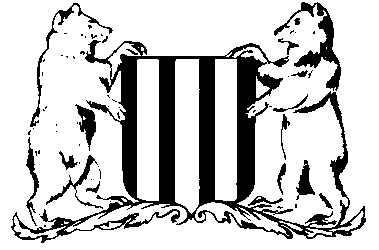 			Aan de leden van de Landbouwraad		GEMEENTELIJKE TECHNISCHE DIENST	Markt 2	2590 BERLAAR	tel : 03/410.19.33– fax : 03/482.49.14	rek. nr. : 091-0000704-54	_______Contactpersoon : Greet InnigerBetreft : vergadering Landbouwraad d.d.23 mei 2016.Uittreksel uit de notulen: Aanwezig	:			Suzy Put				Schepen van Landbouw				Willy Beullens			Boerenbond/Landelijke Gilde				Suzy Van den Broeck				Marnik Pieters				Jef Tielmans				Bea Van den Broeck				Lutgart De Voegt				Guy Tielemans				Frans Van Winkel				Bart Ceulemans				Elke Hendrickx				Tinne Mariën				Marc Busschots	Brenda Deflem	secretarisAfwezig::	Jozef BelmansVerontschuldigd	Johan CauwenberghsDe vergadering gaat van start om 20.05 uur.Suzy Put verwelkomt alle leden en geeft een korte toelichting over het tot stand komen van de Landbouwraad.Alle leden stellen zich persoonlijk voor en beschrijven in het kort wat zij van de Landbouwraad verwachten.Suzy overloopt nog even de reeds door de gemeenteraad goedgekeurde statuten en vermeldt de belangrijkste doelstellingen van de Landbouwraad met betrekking doelstellingen, algemene werking, enz…Agenda:1) Verkiezen en aanstellen voorzitter voor de Landbouwraad.Suzy vermeldt dat er twee leden hun kandidatuur hebben ingediend om als voorzitter te fungeren, met name Willy Beullens en Johan Cauwenberghs, met de bedenking dat Johan in zijn kandidatuurstelling vermeldt dat hij enkel voorzitter wil zijn als er geen andere kandidaten gevonden zouden worden. Willy Beullens wordt vervolgens unaniem tot voorzitter van de Landbouwraad verkozen. Hij benadrukt nog even dat de Landbouwraad een adviesorgaan is en de adviezen niet bindend zijn. Het is het schepencollege dat de adviezen al dan niet volgt en eindbeslissingen neemt.2) Goedkeuring huishoudelijk reglement van de Landbouwraad.De landbouwcommissie adviseert om volgende punten in het huishoudelijk reglement aan te passen:Art. 4 punt 5 dient als volgt te worden aangepast: “Minstens 10 dagen voor de vergadering worden alle leden van de gemeentelijke landbouwraad per brief of per mail uitgenodigd. Deze uitnodiging vermeldt de datum, de plaats, het uur en de agendapunten van de vergadering en bevat nogmaals het verslag van de vorige vergadering. In dringende gevallen echter kan de voorzitter of het gemeentebestuur de landbouwraad samenroepen binnen de drie dagen”.Art.6 punt 1 dient als volgt te worden aangepast: “Leden die verhinderd zijn de vergadering bij te wonen, moeten de gemeentelijke ambtenaar of de voorzitter hiervan vooraf verwittigen”. De rest van het huishoudelijk reglement wordt zonder opmerkingen goedgekeurd. Het zal ter goedkeuring aan de gemeenteraad worden voorgelegd.3) VARIAWilly vermeldt als mogelijk punt voor een volgende vergadering van de Landbouwraad de mogelijkheid tot ondersteuning van het gemeentebestuur door de landbouwers. Volgende voorstellen kwamen aan bod: sneeuwruimen, zout strooien tijdens de wintermaanden of eventueel gemeentelijke  grachten mede onderhouden.   Willy doet ook een voorstel om een toelichting te laten geven op de Landbouwraad over het vernieuwde grachtenbeleid in Berlaar. Er zal nog bekeken worden of dit door een externe persoon (Pidpa) dient te gebeuren of door iemand van bijvoorbeeld de Afdeling Ruimte van het gemeentebestuur. De leden vinden dit een uitstekend idee en zijn vragende partij voor deze toelichting.  Jef Tielemans merkt op dat de brandnetels en distels in Berlaar nog steeds een groot probleem vormen. Frans Van Winkel vraagt of er kan bekeken worden of het bord “verboden 3,5 ton” thv Misstraat/Welvaartstraat kan verzet worden omdat hij nu steeds helemaal dient rond te rijden via de Hemelshoek om bij de firma Vercammen te geraken. Willy laat weten dat er aan de dienst Mobiliteit kan gevraagd worden om eens een complete update te doen van de geplaatste 3,5 ton borden. De volgende vergadering van de Landbouwraad zal plaatsvinden begin september 2016. De precieze datum zal nog meegedeeld worden. Brenda Deflem – administratief medewerker								         woensdag 25 mei 2016